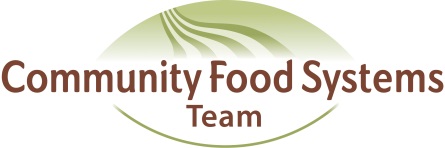 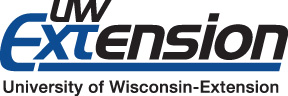 2015 Community Food SystemsMini-grants Program ApplicationDeadline: Friday July 31th, 2015 at 4 pmProject Title:Project Leader(s):Program Area(s):Phone(s):E-mail:Address & County(ies):Project Partners:(please indicate program area/ organizational affiliation for each partner)Anticipated Date(s) of Project:Location(s) of Program:Please provide a summary of your project:    Planning: Briefly describe your work-plan and project timeline.Collaboration: How will this project advance interdisciplinary programming (across multiple program areas, sectors, etc.) and demonstrate innovative collaborations within and beyond UW-Extension?  Leadership: How will this project increase Cooperative Extension’s leadership in community food systems?  Outreach: How will you disseminate what you learn through this project to peers?       Support: Please describe the partnerships, resources, personnel, funding, etc. that you have in place that will enable you to successfully implement your project. Evaluation: Please specify your project outcomes and how will you measure and report the impact of this project?Evaluation: Thinking across Value Fields - which Whole Measures Field(s) will your project address?	This Whole Measures worksheet on the following page is intended to help you think about how your project helps realize multiple values. Please answer the three questions for each of the value fields that apply to your project. Priority will be given to projects that address 3 or more value fields. Please refer to the Whole Measures framework for more info.		Budget:Mini-grant funds requested (total):Match: Please provide source, description, and total amount (no match required, but projects that leverage existing resources will be prioritized, unless significant need can be demonstrated):  Additional budget information:If you need to go over your proposed budget, you will need to submit a request for additional funding, but there is no guarantee that the CFSCOP will be able to provide extra funds to cover additional project costs. Please note mini grant funding restrictions:-All funds budgeted for EQUIPMENT must go through an approval process -Funds may not be used for any organizational membership dues-Additional funding restrictions may apply and will be determined on a case by case basis-All purchases need to be performed by Extension Financial Specialist, Jim Smith.If your project runs for two years please submit two budgets; one which details what you will spend in fiscal year 2016 and the other budget which breaks down your expenses during fiscal year 2017 through the end of the growing season.Budget 1: Fiscal year 2016 (July 2015-June 2016)Budget 2: Fiscal year 2017 (July 2016- end of growing season)Whole Measures  for Community Food Systems Value Fields WorksheetWhole Measures  for Community Food Systems Value Fields WorksheetWhole Measures  for Community Food Systems Value Fields WorksheetQ1. How will your project or program help realize each of the community food systems values in the column at left?Q2. Where might your project encounter tradeoffs or tensions with other value fields?Q3. Which potential partners could help address these contradictions and mitigate unintended consequences?Fairness & Justice - Just and fair food systems are deliberately organized to promote social equity, justice, worker rights, democratic participation and healthy conditions from farm to plate to waste management. Just food systems ensure fair and respectful treatment of all people engaged in all aspects of the system and dismantle embedded systems of power, privilege, and prejudice with the engagement of all stakeholders.Fairness & Justice - Just and fair food systems are deliberately organized to promote social equity, justice, worker rights, democratic participation and healthy conditions from farm to plate to waste management. Just food systems ensure fair and respectful treatment of all people engaged in all aspects of the system and dismantle embedded systems of power, privilege, and prejudice with the engagement of all stakeholders.Fairness & Justice - Just and fair food systems are deliberately organized to promote social equity, justice, worker rights, democratic participation and healthy conditions from farm to plate to waste management. Just food systems ensure fair and respectful treatment of all people engaged in all aspects of the system and dismantle embedded systems of power, privilege, and prejudice with the engagement of all stakeholders.Healthy People - A thriving community food system provides safe food and a built environment that enables all people to attain complete physical, emotional, social, economic, and spiritual well-being and positive growth, supported by families, employers, communities, places of worship and learning, and government in order to lead resilient and productive lives.Healthy People - A thriving community food system provides safe food and a built environment that enables all people to attain complete physical, emotional, social, economic, and spiritual well-being and positive growth, supported by families, employers, communities, places of worship and learning, and government in order to lead resilient and productive lives.Healthy People - A thriving community food system provides safe food and a built environment that enables all people to attain complete physical, emotional, social, economic, and spiritual well-being and positive growth, supported by families, employers, communities, places of worship and learning, and government in order to lead resilient and productive lives.Strong Communities - A community food system can be a unifying force and celebrates the cultural diversity of the community. Strong communities meet the needs of members by promoting civic engagement and social responsibility and have capacity to identify, explore, and implement solutions to problems.Strong Communities - A community food system can be a unifying force and celebrates the cultural diversity of the community. Strong communities meet the needs of members by promoting civic engagement and social responsibility and have capacity to identify, explore, and implement solutions to problems.Strong Communities - A community food system can be a unifying force and celebrates the cultural diversity of the community. Strong communities meet the needs of members by promoting civic engagement and social responsibility and have capacity to identify, explore, and implement solutions to problems.Sustainable Ecosystems - Community food systems are dependent on and steward sustainable ecosystems which are biologically diverse and resilient; are woven together through interdependent relationships; are dependent on and result in clean air, water and healthy soil for current and future generations.Sustainable Ecosystems - Community food systems are dependent on and steward sustainable ecosystems which are biologically diverse and resilient; are woven together through interdependent relationships; are dependent on and result in clean air, water and healthy soil for current and future generations.Sustainable Ecosystems - Community food systems are dependent on and steward sustainable ecosystems which are biologically diverse and resilient; are woven together through interdependent relationships; are dependent on and result in clean air, water and healthy soil for current and future generations.Thriving Local Economies - A community food system supports thriving local economies and is based upon community assets. Thriving local economies are supported by policies and democratic processes that contribute to the wellbeing of all. Thriving local economies foster entrepreneurship and sustain good jobs that provide livable wages and create wealth for the community. Thriving local economies support and are supported by the health of the ecosystem.Thriving Local Economies - A community food system supports thriving local economies and is based upon community assets. Thriving local economies are supported by policies and democratic processes that contribute to the wellbeing of all. Thriving local economies foster entrepreneurship and sustain good jobs that provide livable wages and create wealth for the community. Thriving local economies support and are supported by the health of the ecosystem.Thriving Local Economies - A community food system supports thriving local economies and is based upon community assets. Thriving local economies are supported by policies and democratic processes that contribute to the wellbeing of all. Thriving local economies foster entrepreneurship and sustain good jobs that provide livable wages and create wealth for the community. Thriving local economies support and are supported by the health of the ecosystem.Vibrant Farms & Gardens - Vibrant Farms and gardens are dynamic food producing operations that meet the family, business or organization’s personal goals and contribute to the social, environmental and economic well-being of the broader community. Vibrant farms are always looking to improve their practices to better achieve the above goals.Vibrant Farms & Gardens - Vibrant Farms and gardens are dynamic food producing operations that meet the family, business or organization’s personal goals and contribute to the social, environmental and economic well-being of the broader community. Vibrant farms are always looking to improve their practices to better achieve the above goals.Vibrant Farms & Gardens - Vibrant Farms and gardens are dynamic food producing operations that meet the family, business or organization’s personal goals and contribute to the social, environmental and economic well-being of the broader community. Vibrant farms are always looking to improve their practices to better achieve the above goals.Systems Thinking & Collaboration - Interdisciplinary projects and programs in food systems recognize that food systems issues are complex and require multiple perspectives methods and approaches. Interdisciplinary approaches involve creating something new by crossing boundaries, and thinking across them.Systems Thinking & Collaboration - Interdisciplinary projects and programs in food systems recognize that food systems issues are complex and require multiple perspectives methods and approaches. Interdisciplinary approaches involve creating something new by crossing boundaries, and thinking across them.Systems Thinking & Collaboration - Interdisciplinary projects and programs in food systems recognize that food systems issues are complex and require multiple perspectives methods and approaches. Interdisciplinary approaches involve creating something new by crossing boundaries, and thinking across them.Mini-grantMatch (optional)Justification/Use of FundsSuppliesTravelPrinting/publicityOther:( )( )( )Mini-grantMatch (optional)Justification/Use of FundsSuppliesTravelPrinting/publicityOther:( )( )( )